№ В-14/1 « 8 » апреля 2013 г.Уважаемый Сергей Павлович!	Всероссийская федерация самбо имеет честь пригласить Вас и команду спортсменов принять участие в XIII Международном юношеском турнире по самбо «Победа» среди команд Городов-Героев, Городов воинской славы и Федеральных округов, который будет проходить  в период с 4 по 7 мая 2013 г. в городе Санкт-Петербург.         К  соревнованиям допускаются юноши 1997-98 г.р., в весовых категориях: 42, 46, 50, 55, 60, 66, 72, 78, 84, свыше 84 кг. Соревнования командные: «стенка на стенку». 		Программа соревнований.4 мая		11.00-15.00	Приезд, комиссия по допуску участников.		17.00-18.00	Взвешивание участников всех весовых категорий. Жеребьевка.		18.30-19.30	Совещание тренеров, представителей, судей.5 мая		10.00-20.00	Предварительные соревнования.6 мая		10.00-12.00	 Финальные встречи.12.00		Торжественное открытие соревнований. Суперфинал. Награждение победителей и призеров.7 мая		День отъезда.Финансовые условия:	Проезд: местожительство – г.Санкт-Петербург – местожительство за счет командирующих организаций. Расходы, связанные с организацией и проведением соревнований, питание, проживание сборных команд, транспортное обеспечение во время проведения соревнования несет Оргкомитет турнира.Контактные телефоны: (812) 346-44-34 Федерация самбо Санкт-Петербурга, (812) 234-94-50, 234-13-25 Общество спортивных единоборств «Отечество», (499) 557-04-46, 557-04-47 , Эл. Почта: sambo@sambo.ru  Всероссийская федерация самбо. Приглашается сборная команда города Анапа в составе: 10 спортсменов, 1 тренер, 1 судья и 1 представитель.Мы надеемся, что команда вашего города воинской славы примет участие в вышеуказанном турнире. Пожалуйста, вышлете вовремя вашу заявку для того, чтобы обеспечить хорошую организацию и создать лучшие условия для команды.Президент Всероссийской федерации самбо									С.В.Елисеев№ В-14/2 « 8 » апреля 2013 г.Уважаемый Сергей Шамильевич!	Всероссийская федерация самбо имеет честь пригласить Вас и команду спортсменов принять участие в XIII Международном юношеском турнире по самбо «Победа» среди команд Городов-Героев, Городов воинской славы и Федеральных округов, который будет проходить  в период с 4 по 7 мая 2013 г. в городе Санкт-Петербург.         К  соревнованиям допускаются юноши 1997-98 г.р., в весовых категориях: 42, 46, 50, 55, 60, 66, 72, 78, 84, свыше 84 кг. Соревнования командные: «стенка на стенку». 		Программа соревнований.4 мая		11.00-15.00	Приезд, комиссия по допуску участников.		17.00-18.00	Взвешивание участников всех весовых категорий. Жеребьевка.		18.30-19.30	Совещание тренеров, представителей, судей.5 мая		10.00-20.00	Предварительные соревнования.6 мая		10.00-12.00	 Финальные встречи.12.00		Торжественное открытие соревнований. Суперфинал. Награждение победителей и призеров.7 мая		День отъезда.Финансовые условия:	Проезд: местожительство – г.Санкт-Петербург – местожительство за счет командирующих организаций. Расходы, связанные с организацией и проведением соревнований, питание, проживание сборных команд, транспортное обеспечение во время проведения соревнования несет Оргкомитет турнира.Контактные телефоны: (812) 346-44-34 Федерация самбо Санкт-Петербурга, (812) 234-94-50, 234-13-25 Общество спортивных единоборств «Отечество», (499) 557-04-46, 557-04-47 , Эл. Почта: sambo@sambo.ru  Всероссийская федерация самбо. Приглашается сборная команда города Владикавказ в составе: 10 спортсменов, 1 тренер, 1 судья и 1 представитель.Мы надеемся, что команда вашего города воинской славы примет участие в вышеуказанном турнире. Пожалуйста, вышлете вовремя вашу заявку для того, чтобы обеспечить хорошую организацию и создать лучшие условия для команды.Президент Всероссийской федерации самбо									С.В.Елисеев№ В-14/3 « 8 » апреля 2013 г.Уважаемый Сергей Алексеевич!	Всероссийская федерация самбо имеет честь пригласить Вас и команду спортсменов принять участие в XIII Международном юношеском турнире по самбо «Победа» среди команд Городов-Героев, Городов воинской славы и Федеральных округов, который будет проходить  в период с 4 по 7 мая 2013 г. в городе Санкт-Петербург.         К  соревнованиям допускаются юноши 1997-98 г.р., в весовых категориях: 42, 46, 50, 55, 60, 66, 72, 78, 84, свыше 84 кг. Соревнования командные: «стенка на стенку». 		Программа соревнований.4 мая		11.00-15.00	Приезд, комиссия по допуску участников.		17.00-18.00	Взвешивание участников всех весовых категорий. Жеребьевка.		18.30-19.30	Совещание тренеров, представителей, судей.5 мая		10.00-20.00	Предварительные соревнования.6 мая		10.00-12.00	 Финальные встречи.12.00		Торжественное открытие соревнований. Суперфинал. Награждение победителей и призеров.7 мая		День отъезда.Финансовые условия:	Проезд: местожительство – г.Санкт-Петербург – местожительство за счет командирующих организаций. Расходы, связанные с организацией и проведением соревнований, питание, проживание сборных команд, транспортное обеспечение во время проведения соревнования несет Оргкомитет турнира.Контактные телефоны: (812) 346-44-34 Федерация самбо Санкт-Петербурга, (812) 234-94-50, 234-13-25 Общество спортивных единоборств «Отечество», (499) 557-04-46, 557-04-47 , Эл. Почта: sambo@sambo.ru  Всероссийская федерация самбо. Приглашается сборная команда города Елец в составе: 10 спортсменов, 1 тренер, 1 судья и 1 представитель.Мы надеемся, что команда вашего города воинской славы примет участие в вышеуказанном турнире. Пожалуйста, вышлете вовремя вашу заявку для того, чтобы обеспечить хорошую организацию и создать лучшие условия для команды.Президент Всероссийской федерации самбо									С.В.Елисеев№ В-14/4 « 8 » апреля 2013 г.Уважаемый Виктор Романович!	Всероссийская федерация самбо имеет честь пригласить Вас и команду спортсменов принять участие в XIII Международном юношеском турнире по самбо «Победа» среди команд Городов-Героев, Городов воинской славы и Федеральных округов, который будет проходить  в период с 4 по 7 мая 2013 г. в городе Санкт-Петербург.         К  соревнованиям допускаются юноши 1997-98 г.р., в весовых категориях: 42, 46, 50, 55, 60, 66, 72, 78, 84, свыше 84 кг. Соревнования командные: «стенка на стенку». 		Программа соревнований.4 мая		11.00-15.00	Приезд, комиссия по допуску участников.		17.00-18.00	Взвешивание участников всех весовых категорий. Жеребьевка.		18.30-19.30	Совещание тренеров, представителей, судей.5 мая		10.00-20.00	Предварительные соревнования.6 мая		10.00-12.00	 Финальные встречи.12.00		Торжественное открытие соревнований. Суперфинал. Награждение победителей и призеров.7 мая		День отъезда.Финансовые условия:	Проезд: местожительство – г.Санкт-Петербург – местожительство за счет командирующих организаций. Расходы, связанные с организацией и проведением соревнований, питание, проживание сборных команд, транспортное обеспечение во время проведения соревнования несет Оргкомитет турнира.Контактные телефоны: (812) 346-44-34 Федерация самбо Санкт-Петербурга, (812) 234-94-50, 234-13-25 Общество спортивных единоборств «Отечество», (499) 557-04-46, 557-04-47 , Эл. Почта: sambo@sambo.ru  Всероссийская федерация самбо. Приглашается сборная команда города Ковров в составе: 10 спортсменов, 1 тренер, 1 судья и 1 представитель.Мы надеемся, что команда вашего города воинской славы примет участие в вышеуказанном турнире. Пожалуйста, вышлете вовремя вашу заявку для того, чтобы обеспечить хорошую организацию и создать лучшие условия для команды.Президент Всероссийской федерации самбо									С.В.Елисеев№ В-14/5 « 8 » апреля 2013 г.Уважаемый Леонид Эдуардович!	Всероссийская федерация самбо имеет честь пригласить Вас и команду спортсменов принять участие в XIII Международном юношеском турнире по самбо «Победа» среди команд Городов-Героев, Городов воинской славы и Федеральных округов, который будет проходить  в период с 4 по 7 мая 2013 г. в городе Санкт-Петербург.         К  соревнованиям допускаются юноши 1997-98 г.р., в весовых категориях: 42, 46, 50, 55, 60, 66, 72, 78, 84, свыше 84 кг. Соревнования командные: «стенка на стенку». 		Программа соревнований.4 мая		11.00-15.00	Приезд, комиссия по допуску участников.		17.00-18.00	Взвешивание участников всех весовых категорий. Жеребьевка.		18.30-19.30	Совещание тренеров, представителей, судей.5 мая		10.00-20.00	Предварительные соревнования.6 мая		10.00-12.00	 Финальные встречи.12.00		Торжественное открытие соревнований. Суперфинал. Награждение победителей и призеров.7 мая		День отъезда.Финансовые условия:	Проезд: местожительство – г.Санкт-Петербург – местожительство за счет командирующих организаций. Расходы, связанные с организацией и проведением соревнований, питание, проживание сборных команд, транспортное обеспечение во время проведения соревнования несет Оргкомитет турнира.Контактные телефоны: (812) 346-44-34 Федерация самбо Санкт-Петербурга, (812) 234-94-50, 234-13-25 Общество спортивных единоборств «Отечество», (499) 557-04-46, 557-04-47 , Эл. Почта: sambo@sambo.ru  Всероссийская федерация самбо. Приглашается сборная команда города Ржева в составе: 10 спортсменов, 1 тренер, 1 судья и 1 представитель.Мы надеемся, что команда вашего города воинской славы примет участие в вышеуказанном турнире. Пожалуйста, вышлете вовремя вашу заявку для того, чтобы обеспечить хорошую организацию и создать лучшие условия для команды.Президент Всероссийской федерации самбо									С.В.Елисеев№ В-14/6 « 8 » апреля 2013 г.Уважаемый Михаил Анатольевич!	Всероссийская федерация самбо имеет честь пригласить Вас и команду спортсменов принять участие в XIII Международном юношеском турнире по самбо «Победа» среди команд Городов-Героев, Городов воинской славы и Федеральных округов, который будет проходить  в период с 4 по 7 мая 2013 г. в городе Санкт-Петербург.         К  соревнованиям допускаются юноши 1997-98 г.р., в весовых категориях: 42, 46, 50, 55, 60, 66, 72, 78, 84, свыше 84 кг. Соревнования командные: «стенка на стенку». 		Программа соревнований.4 мая		11.00-15.00	Приезд, комиссия по допуску участников.		17.00-18.00	Взвешивание участников всех весовых категорий. Жеребьевка.		18.30-19.30	Совещание тренеров, представителей, судей.5 мая		10.00-20.00	Предварительные соревнования.6 мая		10.00-12.00	 Финальные встречи.12.00		Торжественное открытие соревнований. Суперфинал. Награждение победителей и призеров.7 мая		День отъезда.Финансовые условия:	Проезд: местожительство – г.Санкт-Петербург – местожительство за счет командирующих организаций. Расходы, связанные с организацией и проведением соревнований, питание, проживание сборных команд, транспортное обеспечение во время проведения соревнования несет Оргкомитет турнира.Контактные телефоны: (812) 346-44-34 Федерация самбо Санкт-Петербурга, (812) 234-94-50, 234-13-25 Общество спортивных единоборств «Отечество», (499) 557-04-46, 557-04-47 , Эл. Почта: sambo@sambo.ru  Всероссийская федерация самбо. Приглашается сборная команда города Ростов-на-Дону в составе: 10 спортсменов, 1 тренер, 1 судья и 1 представитель.Мы надеемся, что команда вашего города воинской славы примет участие в вышеуказанном турнире. Пожалуйста, вышлете вовремя вашу заявку для того, чтобы обеспечить хорошую организацию и создать лучшие условия для команды.Президент Всероссийской федерации самбо									С.В.Елисеев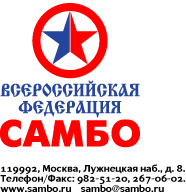 Главе МОгород-курорт АнапаС.П. СергеевуГлаве АМС Города ВладикавказС.Ш. ДзантиевуГлаве города ЕлецС.А. ПановуГлаве города КовровВ.Р. КауровуГлаве администрациигорода РжевЛ.Э. ТишкевичуМэругорода Ростов-на-ДонуМ.А. Чернышеву